CENTRAL UNION HIGH SCHOOL DISTRICTForme de Queja UniformeI. Información de contactoNombre: 							Apellido: 					
Dirección: 										Apt. #: 			Ciudad: 							Estado: 			Zip:			Teléfono de casa: 						Teléfono celular o de trabajo: 			II. QuejaUsted está presentando esta queja en nombre de:
Padre/Guardián	Estudiante		Testigo del incidenteIII. Información escolarNombre de la escuela:													
Director:													IV. Base de la quejaDistrict violation of state or federal law or regulations governing: Educación para adultos
Trayectoria/Educación Técnica
Educación Especial
Plan de Responsabilidad de Control LocalAyuda Categórica ConsolidadaCuidado y Desarrollo Infantil
Tasas de alumnos para actividades educativasEducación para Migrantes
NutriciónOtro 					Discriminación ilegal, incluyendo acoso discriminatorio, intimidación o intimidación, basada en características reales o percibidas de los siguientes: Edad
Ascendencia
Color
Discapacidad física o mentalIdentificación de grupos étnicosExpresión de Género
Identidad de género
Género
Información genética
Estado civil o parentalNacionalidad
Origen Nacional
Raza o etnicidad
Religión
Sexo
Acoso sexual (Título IX)
Orientación Sexual
Asociación con cualquiera de estas características reales o percibidasAlegaciones de incumplimiento de lo siguiente:
Bullying que no se basa en las clases protegidas mencionadas anteriormenteRepresalias contra un reclamante u otro participante en el proceso de queja o cualquier persona que haya actuado para descubrir o denunciar una violación sujeta a los procedimientos uniformes de queja.V. Detalles de la quejaPor favor, responda las siguientes preguntas lo mejor que pueda. Adjunte hojas de papel adicionales si necesita más espacio.Describa el tipo de incidente que experimentó que condujo a esta queja, con el mayor detalle posible, incluyendo todas las fechas y horas en que ocurrió el incidente o cuando los actos de alegato según los suyos llegaron por primera vez a su atención y ubicación donde el incidente(s) ocurrido(s): __________________________________________________________________________________________________ __________________________________________________________________________________________________ __________________________________________________________________________________________________ __________________________________________________________________________________________________ __________________________________________________________________________________________________ Enumere las personas involucradas en la(s) queja(s) de incidente(s) de: __________________________________________________________________________________________________ __________________________________________________________________________________________________ __________________________________________________________________________________________________ __________________________________________________________________________________________________ Enumere todos los testigos del incidente(s): __________________________________________________________________________________________________ __________________________________________________________________________________________________ __________________________________________________________________________________________________ __________________________________________________________________________________________________ ¿Qué pasos,si los hay, ha tomado para resolver este problema antes de presentar una queja? __________________________________________________________________________________________________ __________________________________________________________________________________________________ __________________________________________________________________________________________________ __________________________________________________________________________________________________ __________________________________		________________________________ Firma de la queja de presentación de la persona		FechaPor favor, envíe esta queja a: Oficina del Superintendente351 Ross Ave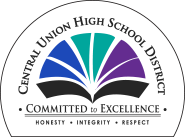 El Centro, CA 92243Fax (760) 353-3606